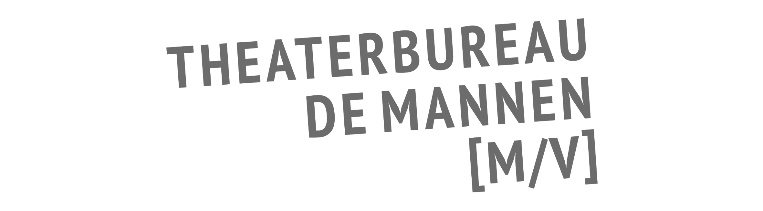 SEIZOEN 2019 – 2020GENRE: TONEELTheater Rotterdam: Davy Pieters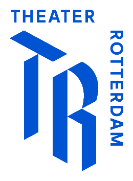 EternityWho wants to live forever?Als mens verlangen we naar meer tijd, meer ruimte en een gezonder leven. Er wordt vooruitgang geboekt, we leven langer en het lukt ons steeds beter om ziektes te bestrijden. We onderzoeken de mogelijkheden van onsterfelijkheid. Maar wat betekent een eeuwig leven? Wat betekent leven in een lichaam dat jong blijft maar met een geest die steeds ouder wordt?In haar nieuwe voorstelling Eternity onderzoekt Davy Pieters de ultieme consequentie van onsterfelijkheid. Op fysieke en beeldende manier toont zij de emotionele impact die het streven naar het eeuwige leven met zich meebrengt.Hoe beweeg je je als je al honderden jaren bestaat en generaties aan je voorbij ziet trekken? Waar denk je aan, lach je om, droom je over, hoe heb je lief en waar praat je over? Na How to build a Universe gaat Davy Pieters in haar performance Eternity verder met universele levensvragen. Jimi Zoet voegt met zijn elektronische soundscapes opnieuw een dimensie toe aan het universum van Davy Pieters.Regie: Davy Pieters / Muziek: Jimi Zoet